IILES	©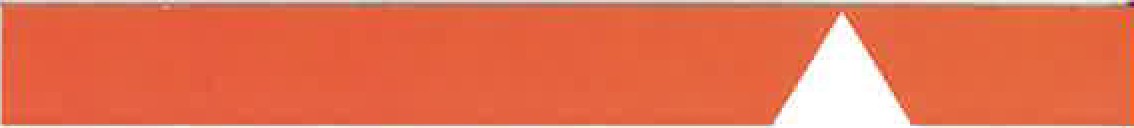 CITYORTHPALISADES BLVDShoulder Widening ""-	and Resurfacing...... New Rumble Strips+++ Water and SewerSelect ..1id0walk and ADA CurbRamp Improvements (both sides)-	Roadway ReconstructionDetour Route- - Overlay on Detour Route@ Miles City Airport@ Bender Park@ Bridge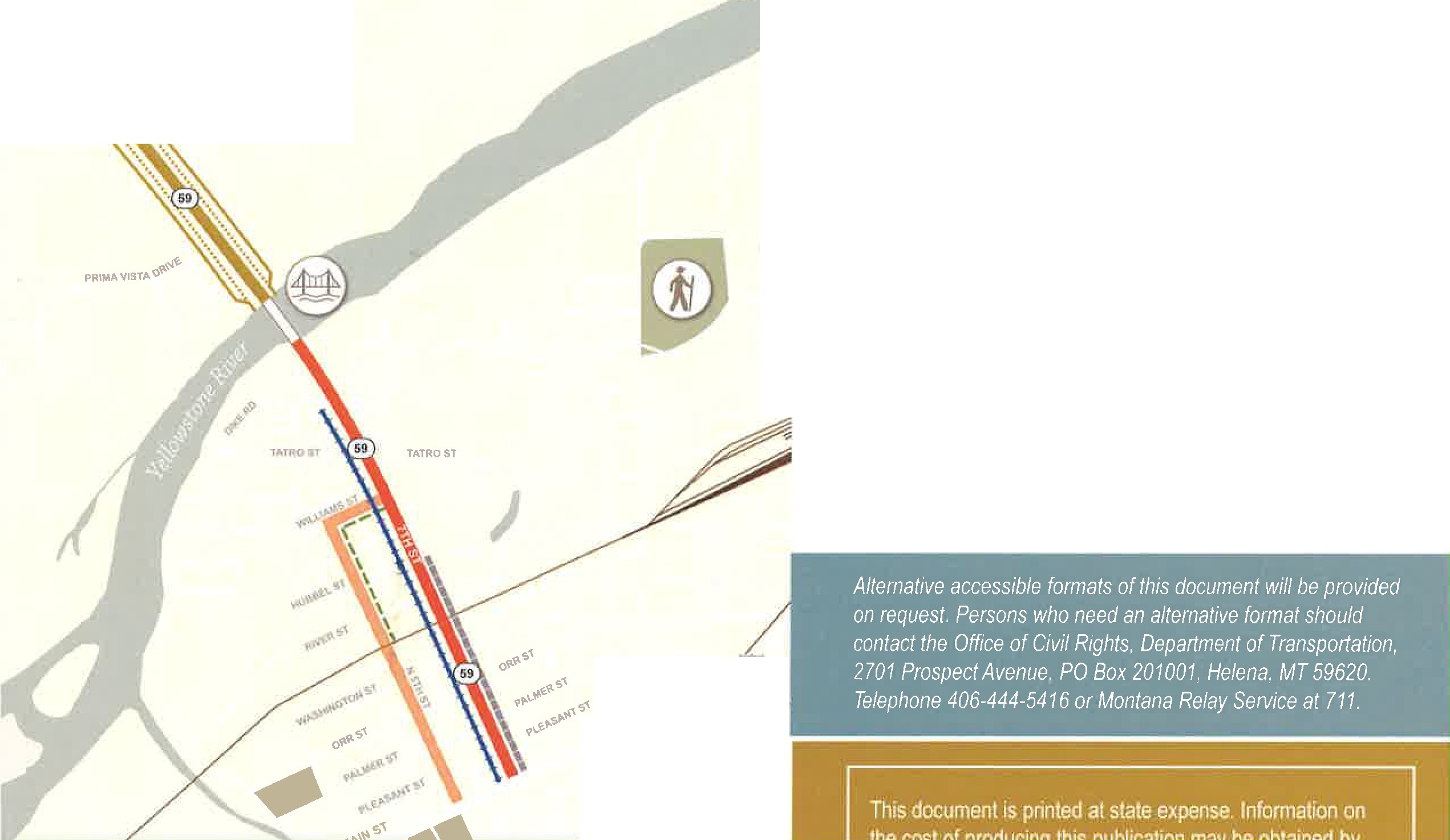 Project Contact Informationhttps://mdt.mt.gov/pubinvolve/milescitynorth 888.242.7770milescitynorth@dowl.com./ MIU/